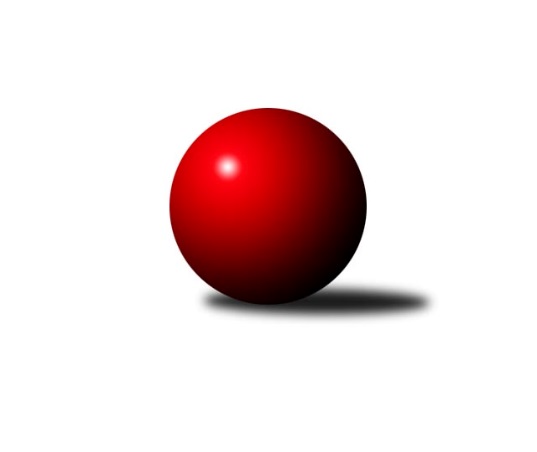 Č.15Ročník 2023/2024	24.5.2024 Divize AS 2023/2024Statistika 15. kolaTabulka družstev:		družstvo	záp	výh	rem	proh	skore	sety	průměr	body	plné	dorážka	chyby	1.	KK Konstruktiva Praha B	15	11	1	3	82.0 : 38.0 	(113.5 : 66.5)	2612	23	1778	834	26.3	2.	TJ Sokol Benešov B	15	11	0	4	67.0 : 53.0 	(94.5 : 85.5)	2611	22	1798	813	35.9	3.	KK Vlašim A	15	9	1	5	71.0 : 49.0 	(97.5 : 82.5)	2509	19	1735	774	42.5	4.	KK Kosmonosy B	15	9	0	6	68.0 : 52.0 	(91.5 : 88.5)	2580	18	1776	804	35.3	5.	TJ Sokol Praha-Vršovice A	15	7	2	6	65.5 : 54.5 	(98.0 : 82.0)	2522	16	1740	781	40.2	6.	TJ Astra A	15	8	0	7	65.5 : 54.5 	(95.5 : 84.5)	2552	16	1783	769	38.9	7.	TJ Sparta Kutná Hora A	15	8	0	7	63.0 : 57.0 	(88.0 : 92.0)	2533	16	1755	778	31.1	8.	TJ AŠ Mladá Boleslav	15	7	1	7	57.0 : 63.0 	(82.0 : 98.0)	2551	15	1787	764	45.3	9.	KK Slavoj C	15	6	3	6	53.0 : 67.0 	(72.5 : 107.5)	2520	15	1736	784	34.6	10.	AC Sparta Praha A	15	6	1	8	56.5 : 63.5 	(97.0 : 83.0)	2571	13	1786	786	37.7	11.	SK Meteor Praha A	15	4	2	9	50.0 : 70.0 	(88.5 : 91.5)	2541	10	1747	794	35.5	12.	TJ Sokol Brandýs n. L. A	15	4	1	10	55.0 : 65.0 	(92.0 : 88.0)	2494	9	1725	769	38.2	13.	TJ Neratovice	15	4	1	10	43.5 : 76.5 	(70.5 : 109.5)	2450	9	1702	748	44.3	14.	TJ Lhotka A	15	4	1	10	43.0 : 77.0 	(79.0 : 101.0)	2469	9	1738	731	45.6Tabulka doma:		družstvo	záp	výh	rem	proh	skore	sety	průměr	body	maximum	minimum	1.	TJ AŠ Mladá Boleslav	8	7	1	0	43.5 : 20.5 	(53.0 : 43.0)	2493	15	2534	2449	2.	TJ Sokol Benešov B	8	7	0	1	40.0 : 24.0 	(54.0 : 42.0)	2547	14	2667	2403	3.	TJ Sokol Praha-Vršovice A	7	6	1	0	43.0 : 13.0 	(58.0 : 26.0)	2479	13	2528	2417	4.	KK Konstruktiva Praha B	7	6	0	1	40.0 : 16.0 	(57.5 : 26.5)	2656	12	2681	2602	5.	TJ Astra A	7	6	0	1	38.5 : 17.5 	(52.0 : 32.0)	2557	12	2696	2503	6.	KK Kosmonosy B	8	6	0	2	41.0 : 23.0 	(53.0 : 43.0)	2764	12	2920	2706	7.	KK Vlašim A	8	5	1	2	37.5 : 26.5 	(54.0 : 42.0)	2619	11	2678	2545	8.	KK Slavoj C	7	4	2	1	32.0 : 24.0 	(41.5 : 42.5)	2717	10	2779	2678	9.	AC Sparta Praha A	8	5	0	3	37.0 : 27.0 	(57.0 : 39.0)	2593	10	2664	2508	10.	TJ Sparta Kutná Hora A	7	4	0	3	32.0 : 24.0 	(46.5 : 37.5)	2643	8	2704	2580	11.	TJ Sokol Brandýs n. L. A	8	4	0	4	35.0 : 29.0 	(55.0 : 41.0)	2446	8	2522	2381	12.	TJ Lhotka A	8	3	1	4	28.5 : 35.5 	(46.5 : 49.5)	2449	7	2561	2381	13.	SK Meteor Praha A	7	3	0	4	27.0 : 29.0 	(46.5 : 37.5)	2639	6	2801	2535	14.	TJ Neratovice	7	2	1	4	23.0 : 33.0 	(38.5 : 45.5)	2503	5	2550	2455Tabulka venku:		družstvo	záp	výh	rem	proh	skore	sety	průměr	body	maximum	minimum	1.	KK Konstruktiva Praha B	8	5	1	2	42.0 : 22.0 	(56.0 : 40.0)	2618	11	2737	2468	2.	KK Vlašim A	7	4	0	3	33.5 : 22.5 	(43.5 : 40.5)	2494	8	2739	2310	3.	TJ Sokol Benešov B	7	4	0	3	27.0 : 29.0 	(40.5 : 43.5)	2621	8	2742	2435	4.	TJ Sparta Kutná Hora A	8	4	0	4	31.0 : 33.0 	(41.5 : 54.5)	2520	8	2693	2270	5.	KK Kosmonosy B	7	3	0	4	27.0 : 29.0 	(38.5 : 45.5)	2553	6	2696	2406	6.	KK Slavoj C	8	2	1	5	21.0 : 43.0 	(31.0 : 65.0)	2495	5	2580	2305	7.	TJ Astra A	8	2	0	6	27.0 : 37.0 	(43.5 : 52.5)	2552	4	2675	2309	8.	SK Meteor Praha A	8	1	2	5	23.0 : 41.0 	(42.0 : 54.0)	2529	4	2708	2332	9.	TJ Neratovice	8	2	0	6	20.5 : 43.5 	(32.0 : 64.0)	2444	4	2653	2346	10.	AC Sparta Praha A	7	1	1	5	19.5 : 36.5 	(40.0 : 44.0)	2568	3	2772	2370	11.	TJ Sokol Praha-Vršovice A	8	1	1	6	22.5 : 41.5 	(40.0 : 56.0)	2528	3	2698	2440	12.	TJ Lhotka A	7	1	0	6	14.5 : 41.5 	(32.5 : 51.5)	2472	2	2767	2297	13.	TJ Sokol Brandýs n. L. A	7	0	1	6	20.0 : 36.0 	(37.0 : 47.0)	2501	1	2657	2393	14.	TJ AŠ Mladá Boleslav	7	0	0	7	13.5 : 42.5 	(29.0 : 55.0)	2559	0	2684	2444Tabulka podzimní části:		družstvo	záp	výh	rem	proh	skore	sety	průměr	body	doma	venku	1.	TJ Sokol Benešov B	13	10	0	3	61.0 : 43.0 	(86.5 : 69.5)	2612	20 	6 	0 	1 	4 	0 	2	2.	KK Konstruktiva Praha B	13	9	1	3	70.0 : 34.0 	(95.5 : 60.5)	2633	19 	5 	0 	1 	4 	1 	2	3.	KK Kosmonosy B	13	8	0	5	58.5 : 45.5 	(78.0 : 78.0)	2578	16 	5 	0 	1 	3 	0 	4	4.	KK Vlašim A	13	7	1	5	60.0 : 44.0 	(83.5 : 72.5)	2498	15 	4 	1 	2 	3 	0 	3	5.	TJ Astra A	13	7	0	6	56.5 : 47.5 	(84.5 : 71.5)	2546	14 	5 	0 	1 	2 	0 	5	6.	TJ Sparta Kutná Hora A	13	7	0	6	55.0 : 49.0 	(78.0 : 78.0)	2521	14 	4 	0 	3 	3 	0 	3	7.	TJ Sokol Praha-Vršovice A	13	6	1	6	54.5 : 49.5 	(84.5 : 71.5)	2531	13 	5 	1 	0 	1 	0 	6	8.	TJ AŠ Mladá Boleslav	13	6	1	6	50.0 : 54.0 	(67.5 : 88.5)	2558	13 	6 	1 	0 	0 	0 	6	9.	KK Slavoj C	13	5	3	5	47.0 : 57.0 	(65.0 : 91.0)	2525	13 	3 	2 	1 	2 	1 	4	10.	AC Sparta Praha A	13	5	1	7	48.5 : 55.5 	(81.5 : 74.5)	2596	11 	4 	0 	3 	1 	1 	4	11.	SK Meteor Praha A	13	4	2	7	45.0 : 59.0 	(79.0 : 77.0)	2521	10 	3 	0 	3 	1 	2 	4	12.	TJ Sokol Brandýs n. L. A	13	4	1	8	49.0 : 55.0 	(83.0 : 73.0)	2472	9 	4 	0 	3 	0 	1 	5	13.	TJ Neratovice	13	4	1	8	38.5 : 65.5 	(58.5 : 97.5)	2453	9 	2 	1 	3 	2 	0 	5	14.	TJ Lhotka A	13	3	0	10	34.5 : 69.5 	(67.0 : 89.0)	2420	6 	3 	0 	4 	0 	0 	6Tabulka jarní části:		družstvo	záp	výh	rem	proh	skore	sety	průměr	body	doma	venku	1.	KK Konstruktiva Praha B	2	2	0	0	12.0 : 4.0 	(18.0 : 6.0)	2559	4 	1 	0 	0 	1 	0 	0 	2.	KK Vlašim A	2	2	0	0	11.0 : 5.0 	(14.0 : 10.0)	2615	4 	1 	0 	0 	1 	0 	0 	3.	TJ Sokol Praha-Vršovice A	2	1	1	0	11.0 : 5.0 	(13.5 : 10.5)	2458	3 	1 	0 	0 	0 	1 	0 	4.	TJ Lhotka A	2	1	1	0	8.5 : 7.5 	(12.0 : 12.0)	2579	3 	0 	1 	0 	1 	0 	0 	5.	KK Kosmonosy B	2	1	0	1	9.5 : 6.5 	(13.5 : 10.5)	2815	2 	1 	0 	1 	0 	0 	0 	6.	TJ Astra A	2	1	0	1	9.0 : 7.0 	(11.0 : 13.0)	2594	2 	1 	0 	0 	0 	0 	1 	7.	AC Sparta Praha A	2	1	0	1	8.0 : 8.0 	(15.5 : 8.5)	2525	2 	1 	0 	0 	0 	0 	1 	8.	TJ Sparta Kutná Hora A	2	1	0	1	8.0 : 8.0 	(10.0 : 14.0)	2576	2 	0 	0 	0 	1 	0 	1 	9.	TJ AŠ Mladá Boleslav	2	1	0	1	7.0 : 9.0 	(14.5 : 9.5)	2511	2 	1 	0 	0 	0 	0 	1 	10.	TJ Sokol Benešov B	2	1	0	1	6.0 : 10.0 	(8.0 : 16.0)	2429	2 	1 	0 	0 	0 	0 	1 	11.	KK Slavoj C	2	1	0	1	6.0 : 10.0 	(7.5 : 16.5)	2585	2 	1 	0 	0 	0 	0 	1 	12.	TJ Sokol Brandýs n. L. A	2	0	0	2	6.0 : 10.0 	(9.0 : 15.0)	2524	0 	0 	0 	1 	0 	0 	1 	13.	TJ Neratovice	2	0	0	2	5.0 : 11.0 	(12.0 : 12.0)	2475	0 	0 	0 	1 	0 	0 	1 	14.	SK Meteor Praha A	2	0	0	2	5.0 : 11.0 	(9.5 : 14.5)	2656	0 	0 	0 	1 	0 	0 	1 Zisk bodů pro družstvo:		jméno hráče	družstvo	body	zápasy	v %	dílčí body	sety	v %	1.	Ivo Steindl 	SK Meteor Praha A 	13	/	15	(87%)	21.5	/	30	(72%)	2.	Petr Seidl 	TJ Astra A 	12.5	/	14	(89%)	21	/	28	(75%)	3.	Jakub Wrzecionko 	KK Konstruktiva Praha B 	12	/	14	(86%)	21	/	28	(75%)	4.	Miloslav Rychetský 	TJ Sokol Brandýs n. L. A 	12	/	15	(80%)	23	/	30	(77%)	5.	Karel Křenek 	TJ Sokol Brandýs n. L. A 	11.5	/	15	(77%)	22	/	30	(73%)	6.	Jiří Jabůrek 	TJ Sokol Praha-Vršovice A 	11.5	/	15	(77%)	21.5	/	30	(72%)	7.	Dušan Hrčkulák 	TJ Sparta Kutná Hora A 	11	/	14	(79%)	18	/	28	(64%)	8.	Radek Horák 	TJ AŠ Mladá Boleslav  	11	/	15	(73%)	21	/	30	(70%)	9.	Jan Kocurek 	KK Kosmonosy B 	10	/	13	(77%)	18	/	26	(69%)	10.	Břetislav Vystrčil 	KK Kosmonosy B 	10	/	13	(77%)	17.5	/	26	(67%)	11.	Emilie Somolíková 	KK Konstruktiva Praha B 	10	/	14	(71%)	21	/	28	(75%)	12.	Zbyněk Vilímovský 	TJ Sokol Praha-Vršovice A 	10	/	14	(71%)	19	/	28	(68%)	13.	Ladislav Hlaváček 	KK Vlašim A 	10	/	15	(67%)	21.5	/	30	(72%)	14.	Petr Neumajer 	AC Sparta Praha A 	10	/	15	(67%)	21	/	30	(70%)	15.	Jaroslav Pleticha st.	KK Konstruktiva Praha B 	10	/	15	(67%)	17.5	/	30	(58%)	16.	Václav Klička 	AC Sparta Praha A 	10	/	15	(67%)	17.5	/	30	(58%)	17.	Jan Bürger 	KK Slavoj C 	10	/	15	(67%)	16	/	30	(53%)	18.	Pavel Horáček ml.	TJ AŠ Mladá Boleslav  	9.5	/	14	(68%)	16.5	/	28	(59%)	19.	Zdeněk Rajchman 	TJ Sparta Kutná Hora A 	9	/	12	(75%)	14	/	24	(58%)	20.	Radek Tajč 	KK Kosmonosy B 	9	/	13	(69%)	16	/	26	(62%)	21.	Andrea Axmanová 	KK Konstruktiva Praha B 	9	/	13	(69%)	15.5	/	26	(60%)	22.	František Čvančara 	TJ Sokol Brandýs n. L. A 	9	/	13	(69%)	13	/	26	(50%)	23.	Daniel Veselý 	TJ Astra A 	9	/	14	(64%)	17	/	28	(61%)	24.	Pavel Plachý 	SK Meteor Praha A 	9	/	15	(60%)	14	/	30	(47%)	25.	Ladislav Kalous 	TJ Sokol Benešov B 	8.5	/	13	(65%)	16	/	26	(62%)	26.	Dušan Hejduk 	TJ Lhotka A 	8.5	/	14	(61%)	16	/	28	(57%)	27.	Jan Kvapil 	TJ Neratovice 	8	/	10	(80%)	13	/	20	(65%)	28.	Václav Tůma 	KK Vlašim A 	8	/	12	(67%)	15	/	24	(63%)	29.	Josef Dotlačil 	KK Vlašim A 	8	/	13	(62%)	16.5	/	26	(63%)	30.	Michal Horáček 	TJ AŠ Mladá Boleslav  	8	/	13	(62%)	15	/	26	(58%)	31.	Martin Boháč 	SK Meteor Praha A 	8	/	15	(53%)	17.5	/	30	(58%)	32.	Eva Václavková 	KK Konstruktiva Praha B 	8	/	15	(53%)	15.5	/	30	(52%)	33.	Jakub Nový 	TJ Lhotka A 	7.5	/	12	(63%)	14	/	24	(58%)	34.	Petr Brabenec 	TJ Sokol Benešov B 	7.5	/	14	(54%)	15	/	28	(54%)	35.	Jiří Rejthárek 	TJ Sokol Praha-Vršovice A 	7	/	10	(70%)	15	/	20	(75%)	36.	Pavel Pavlíček 	AC Sparta Praha A 	7	/	14	(50%)	16.5	/	28	(59%)	37.	Michal Ostatnický 	KK Konstruktiva Praha B 	7	/	14	(50%)	16	/	28	(57%)	38.	Vladimír Holý 	TJ Sparta Kutná Hora A 	7	/	14	(50%)	15	/	28	(54%)	39.	Vojtěch Krákora 	AC Sparta Praha A 	7	/	14	(50%)	14.5	/	28	(52%)	40.	Michal Hrčkulák 	TJ Sparta Kutná Hora A 	6	/	9	(67%)	10	/	18	(56%)	41.	Marek Červ 	TJ Sokol Benešov B 	6	/	11	(55%)	13	/	22	(59%)	42.	Vlastimil Pírek 	KK Vlašim A 	6	/	11	(55%)	11	/	22	(50%)	43.	Viktor Jungbauer 	KK Slavoj C 	6	/	12	(50%)	13	/	24	(54%)	44.	Miroslav Pessr 	KK Vlašim A 	6	/	12	(50%)	11.5	/	24	(48%)	45.	Tomáš Zimmerhakl 	KK Kosmonosy B 	6	/	12	(50%)	11	/	24	(46%)	46.	Jiří Kočí 	TJ Sokol Benešov B 	6	/	12	(50%)	9	/	24	(38%)	47.	Petr Červ 	TJ Sokol Benešov B 	6	/	13	(46%)	14	/	26	(54%)	48.	Jakub Vodička 	TJ Astra A 	6	/	14	(43%)	13	/	28	(46%)	49.	Tomáš Hroza 	TJ Astra A 	6	/	14	(43%)	13	/	28	(46%)	50.	Anton Stašák 	KK Slavoj C 	6	/	15	(40%)	12.5	/	30	(42%)	51.	Petr Palaštuk 	TJ AŠ Mladá Boleslav  	6	/	15	(40%)	12	/	30	(40%)	52.	Marek Šveda 	TJ Astra A 	5.5	/	9	(61%)	9	/	18	(50%)	53.	Věroslav Řípa 	KK Kosmonosy B 	5.5	/	12	(46%)	11	/	24	(46%)	54.	Jiří Kašpar 	KK Slavoj C 	5.5	/	13	(42%)	8	/	26	(31%)	55.	Daniel Brejcha 	TJ Sparta Kutná Hora A 	5	/	6	(83%)	7	/	12	(58%)	56.	Pavel Grygar 	TJ Sokol Praha-Vršovice A 	5	/	10	(50%)	10	/	20	(50%)	57.	Antonín Krejza 	TJ Sokol Praha-Vršovice A 	5	/	10	(50%)	9.5	/	20	(48%)	58.	Dušan Hejduk 	TJ Lhotka A 	5	/	11	(45%)	14	/	22	(64%)	59.	Josef Trnka 	TJ Neratovice 	5	/	11	(45%)	9	/	22	(41%)	60.	Pavel Palaštuk 	TJ AŠ Mladá Boleslav  	5	/	13	(38%)	10.5	/	26	(40%)	61.	Petr Sedláček 	KK Slavoj C 	5	/	14	(36%)	12	/	28	(43%)	62.	Ladislav Zahrádka 	SK Meteor Praha A 	5	/	15	(33%)	15	/	30	(50%)	63.	Pavel Kotek 	TJ Sokol Brandýs n. L. A 	5	/	15	(33%)	14	/	30	(47%)	64.	Dušan Dvořák 	TJ Sokol Benešov B 	5	/	15	(33%)	13.5	/	30	(45%)	65.	Jiří Barbora 	TJ Sparta Kutná Hora A 	5	/	15	(33%)	13	/	30	(43%)	66.	Jaroslav Dryák 	TJ Astra A 	5	/	15	(33%)	10.5	/	30	(35%)	67.	Petr Vacek 	TJ Neratovice 	4.5	/	9	(50%)	12	/	18	(67%)	68.	Vladislav Pessr 	KK Vlašim A 	4	/	4	(100%)	6.5	/	8	(81%)	69.	Václav Sommer 	TJ Sokol Brandýs n. L. A 	4	/	5	(80%)	7.5	/	10	(75%)	70.	Martin Šmejkal 	TJ Sokol Praha-Vršovice A 	4	/	7	(57%)	8	/	14	(57%)	71.	Petr Hartina 	AC Sparta Praha A 	4	/	9	(44%)	8.5	/	18	(47%)	72.	Martin Čistý 	TJ Lhotka A 	4	/	9	(44%)	7.5	/	18	(42%)	73.	Josef Hejduk 	TJ Lhotka A 	4	/	12	(33%)	12	/	24	(50%)	74.	Petr Šteiner 	TJ Neratovice 	4	/	12	(33%)	11	/	24	(46%)	75.	Miroslav Bubeník 	KK Slavoj C 	4	/	13	(31%)	9	/	26	(35%)	76.	Radovan Šimůnek 	TJ Astra A 	3	/	4	(75%)	6	/	8	(75%)	77.	Filip Januš 	TJ Sokol Benešov B 	3	/	4	(75%)	5	/	8	(63%)	78.	Jaroslav Pleticha ml.	KK Konstruktiva Praha B 	3	/	4	(75%)	5	/	8	(63%)	79.	Ondrej Troják 	KK Kosmonosy B 	3	/	9	(33%)	4	/	18	(22%)	80.	Pavel Nový 	TJ Lhotka A 	3	/	10	(30%)	6.5	/	20	(33%)	81.	Jan Meščan 	TJ Neratovice 	3	/	11	(27%)	7	/	22	(32%)	82.	Roman Přeučil 	TJ Sokol Praha-Vršovice A 	3	/	12	(25%)	6	/	24	(25%)	83.	Jiří Neumajer 	AC Sparta Praha A 	3	/	13	(23%)	9	/	26	(35%)	84.	Eva Dvorská 	TJ Neratovice 	3	/	13	(23%)	7.5	/	26	(29%)	85.	Martin Šmejkal 	TJ Sokol Brandýs n. L. A 	2.5	/	9	(28%)	3	/	18	(17%)	86.	Jaroslav Doškář 	KK Kosmonosy B 	2.5	/	12	(21%)	8	/	24	(33%)	87.	Karel Drábek 	TJ Sokol Benešov B 	2	/	2	(100%)	4	/	4	(100%)	88.	Radek Fiala 	TJ Astra A 	2	/	2	(100%)	4	/	4	(100%)	89.	Jan Urban 	KK Vlašim A 	2	/	2	(100%)	3	/	4	(75%)	90.	Filip Bajer 	KK Kosmonosy B 	2	/	2	(100%)	3	/	4	(75%)	91.	Martin Dubský 	AC Sparta Praha A 	2	/	3	(67%)	5	/	6	(83%)	92.	Pavel Vojta 	KK Vlašim A 	2	/	3	(67%)	3	/	6	(50%)	93.	Marie Váňová 	KK Vlašim A 	2	/	4	(50%)	3.5	/	8	(44%)	94.	Zdeněk Boháč 	SK Meteor Praha A 	2	/	7	(29%)	4	/	14	(29%)	95.	Jaroslava Fukačová 	TJ Neratovice 	2	/	8	(25%)	4	/	16	(25%)	96.	Martin Šveda 	TJ Sokol Praha-Vršovice A 	2	/	9	(22%)	8	/	18	(44%)	97.	Karel Nový 	TJ Lhotka A 	2	/	10	(20%)	6	/	20	(30%)	98.	Jan Kozák 	TJ Neratovice 	2	/	11	(18%)	5	/	22	(23%)	99.	Jiří Samolák 	TJ AŠ Mladá Boleslav  	2	/	12	(17%)	4	/	24	(17%)	100.	Miroslav Viktorin 	AC Sparta Praha A 	1.5	/	4	(38%)	4	/	8	(50%)	101.	Petr Horáček 	TJ AŠ Mladá Boleslav  	1.5	/	6	(25%)	2	/	12	(17%)	102.	Jiří Buben 	KK Kosmonosy B 	1	/	1	(100%)	2	/	2	(100%)	103.	Stanislav Vesecký 	KK Konstruktiva Praha B 	1	/	1	(100%)	2	/	2	(100%)	104.	Lukáš Kotek 	TJ Sokol Brandýs n. L. A 	1	/	1	(100%)	2	/	2	(100%)	105.	Adam Janda 	TJ Sparta Kutná Hora A 	1	/	1	(100%)	2	/	2	(100%)	106.	Jitka Drábková 	TJ Sokol Benešov B 	1	/	1	(100%)	1	/	2	(50%)	107.	David Dvořák 	TJ Sokol Benešov B 	1	/	1	(100%)	1	/	2	(50%)	108.	František Tesař 	TJ Sparta Kutná Hora A 	1	/	1	(100%)	1	/	2	(50%)	109.	Marek Náhlovský 	KK Kosmonosy B 	1	/	1	(100%)	1	/	2	(50%)	110.	Ctirad Dudycha 	SK Meteor Praha A 	1	/	2	(50%)	2.5	/	4	(63%)	111.	Luboš Zajíček 	KK Vlašim A 	1	/	2	(50%)	2	/	4	(50%)	112.	Barbora Fajrajzlová 	TJ Lhotka A 	1	/	2	(50%)	2	/	4	(50%)	113.	Milan Černý 	KK Vlašim A 	1	/	2	(50%)	1.5	/	4	(38%)	114.	Simona Kačenová 	KK Vlašim A 	1	/	2	(50%)	1	/	4	(25%)	115.	Miroslav Šostý 	SK Meteor Praha A 	1	/	3	(33%)	3	/	6	(50%)	116.	Ladislav Sopr 	TJ Sokol Brandýs n. L. A 	1	/	3	(33%)	2	/	6	(33%)	117.	Petr Dus 	TJ Sparta Kutná Hora A 	1	/	7	(14%)	5	/	14	(36%)	118.	Jindřich Sahula 	SK Meteor Praha A 	1	/	9	(11%)	5	/	18	(28%)	119.	Vladimír Sommer 	TJ Sokol Brandýs n. L. A 	1	/	10	(10%)	3	/	20	(15%)	120.	Hana Zdražilová 	KK Slavoj C 	0.5	/	1	(50%)	1	/	2	(50%)	121.	Vojtěch Kostelecký 	TJ Astra A 	0.5	/	1	(50%)	1	/	2	(50%)	122.	Lukáš Pelánek 	TJ Sokol Praha-Vršovice A 	0	/	1	(0%)	1	/	2	(50%)	123.	Marek Sedlák 	TJ Astra A 	0	/	1	(0%)	1	/	2	(50%)	124.	Tomáš Hašek 	KK Vlašim A 	0	/	1	(0%)	1	/	2	(50%)	125.	Kamila Svobodová 	AC Sparta Praha A 	0	/	1	(0%)	1	/	2	(50%)	126.	Luboš Soukup 	SK Meteor Praha A 	0	/	1	(0%)	1	/	2	(50%)	127.	Pavla Burocková 	TJ Neratovice 	0	/	1	(0%)	1	/	2	(50%)	128.	Jindra Pokorná 	SK Meteor Praha A 	0	/	1	(0%)	1	/	2	(50%)	129.	Martin Povolný 	SK Meteor Praha A 	0	/	1	(0%)	1	/	2	(50%)	130.	Leoš Chalupa 	KK Vlašim A 	0	/	1	(0%)	0.5	/	2	(25%)	131.	Ondřej Majerčík 	KK Kosmonosy B 	0	/	1	(0%)	0	/	2	(0%)	132.	Libor Sýkora 	TJ Sokol Praha-Vršovice A 	0	/	1	(0%)	0	/	2	(0%)	133.	Jana Burocková 	TJ Neratovice 	0	/	1	(0%)	0	/	2	(0%)	134.	Leopold Chalupa 	KK Vlašim A 	0	/	1	(0%)	0	/	2	(0%)	135.	Jan Pozner 	SK Meteor Praha A 	0	/	1	(0%)	0	/	2	(0%)	136.	Petr Mašek 	TJ Lhotka A 	0	/	1	(0%)	0	/	2	(0%)	137.	Bohumír Kopecký 	TJ Sparta Kutná Hora A 	0	/	1	(0%)	0	/	2	(0%)	138.	Kateřina Holanová 	KK Slavoj C 	0	/	1	(0%)	0	/	2	(0%)	139.	Vladislav Tajč 	KK Kosmonosy B 	0	/	1	(0%)	0	/	2	(0%)	140.	František Pícha 	KK Vlašim A 	0	/	1	(0%)	0	/	2	(0%)	141.	Stanislav Březina 	KK Slavoj C 	0	/	2	(0%)	1	/	4	(25%)	142.	Jan Červenka 	AC Sparta Praha A 	0	/	2	(0%)	0	/	4	(0%)	143.	Tereza Hrbková 	SK Meteor Praha A 	0	/	2	(0%)	0	/	4	(0%)	144.	Tomáš Turnský 	TJ Astra A 	0	/	2	(0%)	0	/	4	(0%)	145.	Daniel Kulhánek 	KK Slavoj C 	0	/	2	(0%)	0	/	4	(0%)	146.	Pavel Novák 	SK Meteor Praha A 	0	/	3	(0%)	3	/	6	(50%)	147.	Pavel Holec 	TJ Sokol Brandýs n. L. A 	0	/	3	(0%)	1.5	/	6	(25%)	148.	Jiří Kadleček 	KK Vlašim A 	0	/	3	(0%)	0	/	6	(0%)	149.	Tomáš Jelínek 	TJ Sparta Kutná Hora A 	0	/	8	(0%)	2	/	16	(13%)Průměry na kuželnách:		kuželna	průměr	plné	dorážka	chyby	výkon na hráče	1.	KK Kosmonosy, 3-6	2728	1863	865	33.6	(454.8)	2.	SK Žižkov Praha, 1-4	2701	1856	844	36.1	(450.3)	3.	Meteor, 1-2	2641	1799	842	31.6	(440.3)	4.	TJ Sparta Kutná Hora, 1-4	2632	1782	850	28.6	(438.8)	5.	Spartak Vlašim, 1-2	2588	1782	806	41.5	(431.4)	6.	KK Konstruktiva Praha, 1-4	2579	1772	806	35.2	(429.9)	7.	Zahr. Město, 1-2	2528	1748	779	33.9	(421.4)	8.	Benešov, 1-4	2516	1733	783	40.8	(419.5)	9.	TJ Neratovice, 1-2	2512	1734	777	35.4	(418.7)	10.	Mladá Boleslav, 1-2	2472	1729	742	48.1	(412.1)	11.	Lhotka - Hospoda U Hejduků, 1-2	2452	1704	747	42.0	(408.7)	12.	Brandýs 1-2, 1-2	2430	1684	746	35.6	(405.1)	13.	Vršovice, 1-2	2405	1707	698	52.4	(400.9)Nejlepší výkony na kuželnách:KK Kosmonosy, 3-6KK Kosmonosy B	2920	15. kolo	Břetislav Vystrčil 	KK Kosmonosy B	517	15. koloKK Kosmonosy B	2833	5. kolo	Ivo Steindl 	SK Meteor Praha A	504	15. koloAC Sparta Praha A	2772	13. kolo	Radek Tajč 	KK Kosmonosy B	499	15. koloTJ Lhotka A	2767	14. kolo	Břetislav Vystrčil 	KK Kosmonosy B	498	5. koloKK Kosmonosy B	2748	13. kolo	Pavel Plachý 	SK Meteor Praha A	496	15. koloKK Kosmonosy B	2738	7. kolo	Radek Tajč 	KK Kosmonosy B	496	11. koloKK Kosmonosy B	2731	11. kolo	Věroslav Řípa 	KK Kosmonosy B	495	15. koloKK Kosmonosy B	2724	3. kolo	Tomáš Zimmerhakl 	KK Kosmonosy B	491	5. koloKK Kosmonosy B	2709	14. kolo	Radek Tajč 	KK Kosmonosy B	490	7. koloSK Meteor Praha A	2708	15. kolo	Václav Klička 	AC Sparta Praha A	488	13. koloSK Žižkov Praha, 1-4KK Slavoj C	2779	2. kolo	Jan Bürger 	KK Slavoj C	529	4. koloAC Sparta Praha A	2762	2. kolo	Anton Stašák 	KK Slavoj C	495	7. koloTJ Sokol Benešov B	2742	13. kolo	Viktor Jungbauer 	KK Slavoj C	492	9. koloKK Slavoj C	2741	4. kolo	Jiří Neumajer 	AC Sparta Praha A	492	2. koloKK Slavoj C	2724	9. kolo	Václav Klička 	AC Sparta Praha A	488	2. koloKK Slavoj C	2719	7. kolo	Viktor Jungbauer 	KK Slavoj C	486	4. koloKK Slavoj C	2696	13. kolo	Daniel Veselý 	TJ Astra A	484	9. koloKK Kosmonosy B	2696	4. kolo	Jan Bürger 	KK Slavoj C	482	11. koloKK Slavoj C	2683	14. kolo	Miloslav Rychetský 	TJ Sokol Brandýs n. L. A	479	14. koloKK Konstruktiva Praha B	2682	7. kolo	Radek Tajč 	KK Kosmonosy B	479	4. koloMeteor, 1-2SK Meteor Praha A	2801	6. kolo	Dušan Hrčkulák 	TJ Sparta Kutná Hora A	504	14. koloKK Konstruktiva Praha B	2737	8. kolo	Pavel Plachý 	SK Meteor Praha A	495	6. koloSK Meteor Praha A	2732	4. kolo	Emilie Somolíková 	KK Konstruktiva Praha B	491	8. koloTJ Sokol Praha-Vršovice A	2698	4. kolo	Jiří Jabůrek 	TJ Sokol Praha-Vršovice A	485	4. koloTJ Sparta Kutná Hora A	2693	14. kolo	Michal Ostatnický 	KK Konstruktiva Praha B	483	8. koloSK Meteor Praha A	2629	2. kolo	Martin Boháč 	SK Meteor Praha A	482	6. koloKK Kosmonosy B	2611	2. kolo	Martin Boháč 	SK Meteor Praha A	475	10. koloTJ Neratovice	2607	10. kolo	Pavel Novák 	SK Meteor Praha A	474	4. koloSK Meteor Praha A	2606	10. kolo	Roman Přeučil 	TJ Sokol Praha-Vršovice A	474	4. koloSK Meteor Praha A	2603	14. kolo	Pavel Plachý 	SK Meteor Praha A	468	4. koloTJ Sparta Kutná Hora, 1-4TJ Sparta Kutná Hora A	2704	6. kolo	Dušan Hrčkulák 	TJ Sparta Kutná Hora A	491	1. koloTJ Sparta Kutná Hora A	2703	2. kolo	Zdeněk Rajchman 	TJ Sparta Kutná Hora A	490	6. koloTJ Sparta Kutná Hora A	2670	1. kolo	Jiří Barbora 	TJ Sparta Kutná Hora A	488	2. koloKK Kosmonosy B	2668	8. kolo	Václav Klička 	AC Sparta Praha A	488	6. koloTJ Neratovice	2653	12. kolo	Jan Kvapil 	TJ Neratovice	487	12. koloTJ Sokol Benešov B	2646	4. kolo	Vladimír Holý 	TJ Sparta Kutná Hora A	482	2. koloAC Sparta Praha A	2637	6. kolo	Michal Hrčkulák 	TJ Sparta Kutná Hora A	475	6. koloTJ Sparta Kutná Hora A	2627	8. kolo	Vladimír Holý 	TJ Sparta Kutná Hora A	473	8. koloTJ Sparta Kutná Hora A	2617	10. kolo	Pavel Plachý 	SK Meteor Praha A	471	1. koloTJ Sparta Kutná Hora A	2603	12. kolo	Ivo Steindl 	SK Meteor Praha A	470	1. koloSpartak Vlašim, 1-2KK Vlašim A	2678	1. kolo	Miroslav Pessr 	KK Vlašim A	500	1. koloKK Vlašim A	2660	8. kolo	Daniel Brejcha 	TJ Sparta Kutná Hora A	488	3. koloKK Vlašim A	2644	15. kolo	Ladislav Hlaváček 	KK Vlašim A	485	1. koloKK Vlašim A	2640	10. kolo	Pavel Plachý 	SK Meteor Praha A	482	5. koloTJ Sokol Benešov B	2638	6. kolo	Josef Dotlačil 	KK Vlašim A	476	10. koloKK Vlašim A	2615	6. kolo	Ladislav Hlaváček 	KK Vlašim A	474	15. koloKK Vlašim A	2614	12. kolo	Daniel Veselý 	TJ Astra A	472	15. koloTJ Sparta Kutná Hora A	2607	3. kolo	Petr Brabenec 	TJ Sokol Benešov B	471	6. koloTJ Astra A	2602	15. kolo	Josef Dotlačil 	KK Vlašim A	468	6. koloAC Sparta Praha A	2576	8. kolo	Jan Kocurek 	KK Kosmonosy B	465	10. koloKK Konstruktiva Praha, 1-4KK Vlašim A	2739	13. kolo	Petr Palaštuk 	TJ AŠ Mladá Boleslav 	492	7. koloKK Konstruktiva Praha B	2704	3. kolo	Josef Dotlačil 	KK Vlašim A	484	13. koloKK Konstruktiva Praha B	2681	2. kolo	Miloslav Rychetský 	TJ Sokol Brandýs n. L. A	480	2. koloKK Konstruktiva Praha B	2677	13. kolo	Jaroslav Pleticha st.	KK Konstruktiva Praha B	480	11. koloKK Konstruktiva Praha B	2671	4. kolo	Petr Neumajer 	AC Sparta Praha A	476	15. koloKK Konstruktiva Praha B	2669	6. kolo	Zbyněk Vilímovský 	TJ Sokol Praha-Vršovice A	475	6. koloAC Sparta Praha A	2664	15. kolo	Zbyněk Vilímovský 	TJ Sokol Praha-Vršovice A	473	1. koloKK Konstruktiva Praha B	2650	14. kolo	Eva Václavková 	KK Konstruktiva Praha B	472	6. koloKK Konstruktiva Praha B	2641	11. kolo	Michal Ostatnický 	KK Konstruktiva Praha B	471	3. koloAC Sparta Praha A	2630	7. kolo	Jaroslav Pleticha st.	KK Konstruktiva Praha B	471	4. koloZahr. Město, 1-2TJ Astra A	2696	13. kolo	Petr Seidl 	TJ Astra A	484	13. koloTJ Sparta Kutná Hora A	2644	13. kolo	Emilie Somolíková 	KK Konstruktiva Praha B	480	10. koloTJ Astra A	2585	14. kolo	Radek Fiala 	TJ Astra A	480	13. koloKK Konstruktiva Praha B	2578	10. kolo	Karel Křenek 	TJ Sokol Brandýs n. L. A	475	4. koloTJ Astra A	2556	4. kolo	Vladimír Holý 	TJ Sparta Kutná Hora A	470	13. koloTJ Astra A	2536	2. kolo	Marek Šveda 	TJ Astra A	469	14. koloTJ Astra A	2521	6. kolo	Pavel Horáček ml.	TJ AŠ Mladá Boleslav 	467	14. koloTJ Astra A	2504	8. kolo	Petr Seidl 	TJ Astra A	463	8. koloTJ Sokol Brandýs n. L. A	2504	4. kolo	Miloslav Rychetský 	TJ Sokol Brandýs n. L. A	459	4. koloTJ Astra A	2503	10. kolo	Tomáš Hroza 	TJ Astra A	458	14. koloBenešov, 1-4TJ Sokol Benešov B	2667	5. kolo	Ladislav Kalous 	TJ Sokol Benešov B	483	10. koloTJ Sokol Benešov B	2623	7. kolo	Ladislav Kalous 	TJ Sokol Benešov B	480	7. koloTJ Sokol Benešov B	2607	12. kolo	Petr Červ 	TJ Sokol Benešov B	474	5. koloKK Konstruktiva Praha B	2592	1. kolo	Dušan Dvořák 	TJ Sokol Benešov B	467	5. koloTJ Sokol Benešov B	2570	10. kolo	Martin Boháč 	SK Meteor Praha A	467	7. koloTJ Sokol Benešov B	2569	8. kolo	Michal Ostatnický 	KK Konstruktiva Praha B	463	1. koloTJ Sokol Brandýs n. L. A	2567	8. kolo	Jan Kvapil 	TJ Neratovice	463	15. koloTJ Sokol Benešov B	2512	3. kolo	Jakub Nový 	TJ Lhotka A	462	10. koloTJ Astra A	2499	3. kolo	Petr Červ 	TJ Sokol Benešov B	459	12. koloSK Meteor Praha A	2490	7. kolo	Petr Brabenec 	TJ Sokol Benešov B	458	5. koloTJ Neratovice, 1-2TJ Sokol Benešov B	2587	2. kolo	Jan Kvapil 	TJ Neratovice	482	14. koloKK Vlašim A	2586	14. kolo	Jan Kocurek 	KK Kosmonosy B	463	6. koloTJ Neratovice	2550	13. kolo	Petr Palaštuk 	TJ AŠ Mladá Boleslav 	460	13. koloTJ Neratovice	2528	14. kolo	Josef Dotlačil 	KK Vlašim A	460	14. koloTJ Astra A	2518	11. kolo	Jan Kvapil 	TJ Neratovice	456	13. koloTJ Neratovice	2515	11. kolo	Dušan Dvořák 	TJ Sokol Benešov B	454	2. koloTJ AŠ Mladá Boleslav 	2510	13. kolo	Radovan Šimůnek 	TJ Astra A	453	11. koloTJ Neratovice	2502	8. kolo	Jan Kvapil 	TJ Neratovice	453	11. koloTJ Neratovice	2500	4. kolo	Miroslav Pessr 	KK Vlašim A	452	14. koloKK Slavoj C	2490	8. kolo	Petr Neumajer 	AC Sparta Praha A	450	4. koloMladá Boleslav, 1-2TJ AŠ Mladá Boleslav 	2534	10. kolo	Pavel Nový 	TJ Lhotka A	468	8. koloTJ AŠ Mladá Boleslav 	2526	15. kolo	Petr Palaštuk 	TJ AŠ Mladá Boleslav 	467	10. koloTJ AŠ Mladá Boleslav 	2524	8. kolo	Michal Horáček 	TJ AŠ Mladá Boleslav 	464	15. koloTJ Lhotka A	2517	8. kolo	Miloslav Rychetský 	TJ Sokol Brandýs n. L. A	463	6. koloSK Meteor Praha A	2499	3. kolo	Antonín Krejza 	TJ Sokol Praha-Vršovice A	458	10. koloTJ AŠ Mladá Boleslav 	2487	1. kolo	Josef Dotlačil 	KK Vlašim A	455	4. koloTJ Sokol Praha-Vršovice A	2486	10. kolo	Radek Horák 	TJ AŠ Mladá Boleslav 	447	3. koloTJ AŠ Mladá Boleslav 	2485	12. kolo	Jakub Nový 	TJ Lhotka A	447	8. koloKK Konstruktiva Praha B	2482	12. kolo	Radek Horák 	TJ AŠ Mladá Boleslav 	446	15. koloTJ AŠ Mladá Boleslav 	2481	3. kolo	Radek Horák 	TJ AŠ Mladá Boleslav 	445	4. koloLhotka - Hospoda U Hejduků, 1-2TJ Lhotka A	2561	5. kolo	Pavel Grygar 	TJ Sokol Praha-Vršovice A	475	15. koloTJ Lhotka A	2510	13. kolo	Dušan Hejduk 	TJ Lhotka A	466	5. koloKK Vlašim A	2501	9. kolo	Ivo Steindl 	SK Meteor Praha A	453	13. koloKK Slavoj C	2498	3. kolo	Michal Hrčkulák 	TJ Sparta Kutná Hora A	448	7. koloSK Meteor Praha A	2492	13. kolo	Miloslav Rychetský 	TJ Sokol Brandýs n. L. A	446	11. koloKK Kosmonosy B	2466	1. kolo	Josef Hejduk 	TJ Lhotka A	444	3. koloTJ Sparta Kutná Hora A	2464	7. kolo	Dušan Hejduk 	TJ Lhotka A	444	5. koloTJ Sokol Praha-Vršovice A	2460	15. kolo	Dušan Hejduk 	TJ Lhotka A	443	13. koloTJ Lhotka A	2451	11. kolo	Josef Trnka 	TJ Neratovice	443	5. koloTJ Lhotka A	2449	9. kolo	Břetislav Vystrčil 	KK Kosmonosy B	441	1. koloBrandýs 1-2, 1-2TJ Sokol Brandýs n. L. A	2522	10. kolo	Karel Křenek 	TJ Sokol Brandýs n. L. A	481	10. koloTJ Sokol Brandýs n. L. A	2483	3. kolo	Vladislav Pessr 	KK Vlašim A	462	7. koloTJ Sokol Brandýs n. L. A	2479	12. kolo	Karel Křenek 	TJ Sokol Brandýs n. L. A	460	1. koloKK Slavoj C	2469	1. kolo	Michal Hrčkulák 	TJ Sparta Kutná Hora A	457	5. koloKK Konstruktiva Praha B	2468	15. kolo	Karel Křenek 	TJ Sokol Brandýs n. L. A	454	7. koloKK Vlašim A	2460	7. kolo	Michal Ostatnický 	KK Konstruktiva Praha B	454	15. koloTJ Sparta Kutná Hora A	2457	5. kolo	Karel Křenek 	TJ Sokol Brandýs n. L. A	452	12. koloTJ Sokol Brandýs n. L. A	2453	9. kolo	František Čvančara 	TJ Sokol Brandýs n. L. A	443	12. koloTJ Sokol Brandýs n. L. A	2450	1. kolo	Břetislav Vystrčil 	KK Kosmonosy B	433	12. koloTJ Sokol Brandýs n. L. A	2409	5. kolo	Pavel Kotek 	TJ Sokol Brandýs n. L. A	432	3. koloVršovice, 1-2TJ Sokol Praha-Vršovice A	2528	9. kolo	Jiří Jabůrek 	TJ Sokol Praha-Vršovice A	486	14. koloTJ Sokol Praha-Vršovice A	2527	5. kolo	Jiří Jabůrek 	TJ Sokol Praha-Vršovice A	466	7. koloTJ Sokol Praha-Vršovice A	2523	7. kolo	Jiří Jabůrek 	TJ Sokol Praha-Vršovice A	460	5. koloTJ Sokol Praha-Vršovice A	2479	2. kolo	Pavel Grygar 	TJ Sokol Praha-Vršovice A	443	7. koloTJ Sokol Praha-Vršovice A	2456	14. kolo	Petr Neumajer 	AC Sparta Praha A	442	14. koloTJ Sokol Praha-Vršovice A	2421	11. kolo	Jiří Jabůrek 	TJ Sokol Praha-Vršovice A	442	9. koloTJ Sokol Praha-Vršovice A	2417	13. kolo	Jiří Rejthárek 	TJ Sokol Praha-Vršovice A	441	5. koloTJ Sokol Brandýs n. L. A	2393	13. kolo	Pavel Grygar 	TJ Sokol Praha-Vršovice A	440	9. koloAC Sparta Praha A	2386	14. kolo	Jiří Jabůrek 	TJ Sokol Praha-Vršovice A	439	2. koloTJ Neratovice	2367	7. kolo	Zbyněk Vilímovský 	TJ Sokol Praha-Vršovice A	438	11. koloČetnost výsledků:	8.0 : 0.0	2x	7.0 : 1.0	13x	6.5 : 1.5	2x	6.0 : 2.0	27x	5.5 : 2.5	3x	5.0 : 3.0	19x	4.5 : 3.5	2x	4.0 : 4.0	7x	3.5 : 4.5	1x	3.0 : 5.0	14x	2.0 : 6.0	8x	1.0 : 7.0	6x	0.0 : 8.0	1x